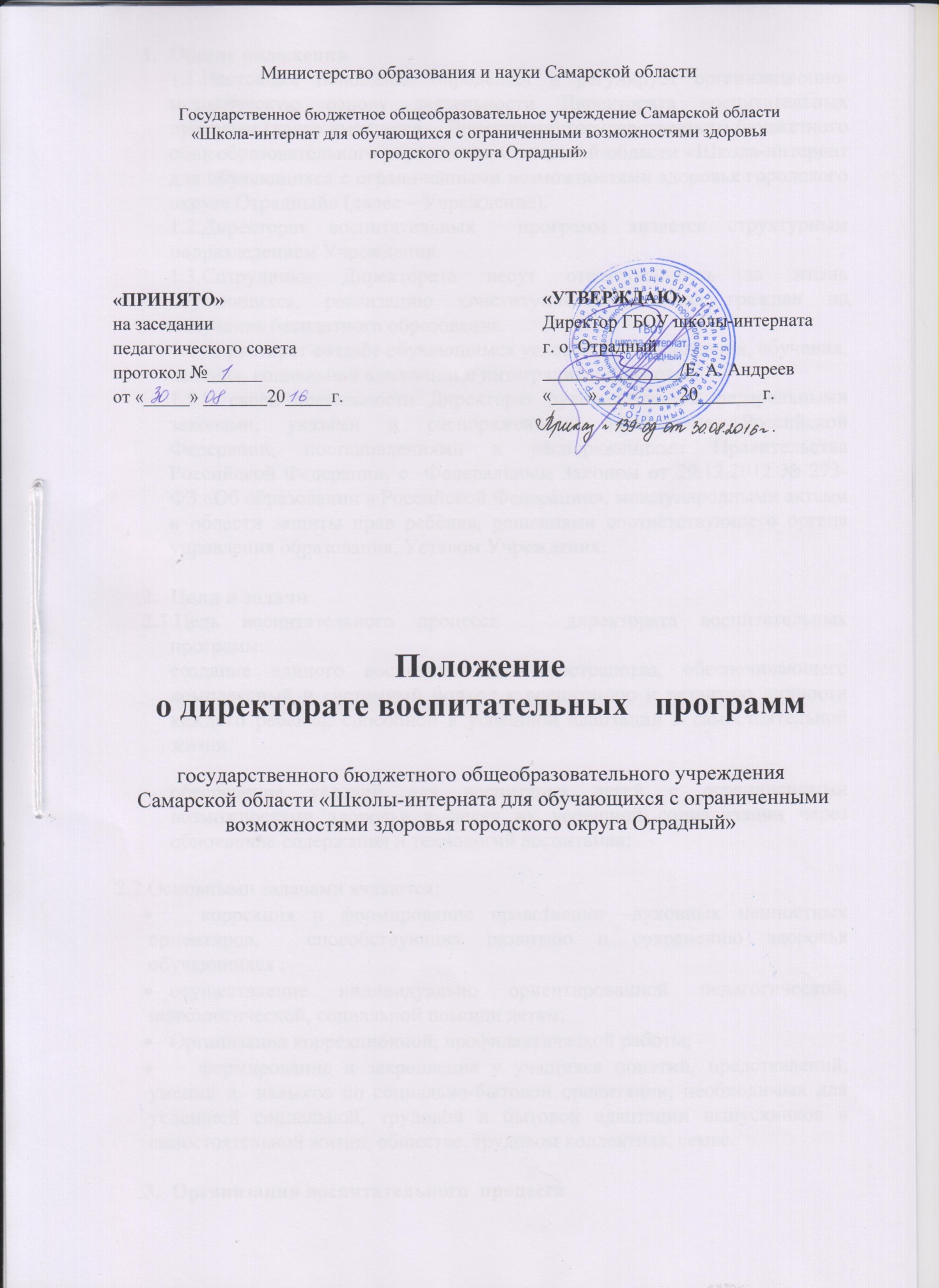 Общие положения1.1.Настоящее положение определяет и регулирует организационно-методическую основу деятельности Директората воспитательных  программ (далее именуется – Директорат) государственного бюджетного общеобразовательного учреждения Самарской области «Школа-интернат для обучающихся с ограниченными возможностями здоровья городского округа Отрадный» (далее – Учреждение).1.2.Директорат воспитательных  программ является структурным подразделением Учреждения.1.3.Сотрудники Директората несут ответственность за жизнь обучающихся, реализацию конституционного права граждан на получение бесплатного образования.1.4.Директорат создаёт обучающимся условия для  воспитания, обучения, лечения, социальной адаптации и интеграции в общество.1.5.В своей деятельности Директорат руководствуется федеральными законами, указами и распоряжениями Президента Российской Федерации, постановлениями и распоряжениями Правительства Российской Федерации, с  Федеральным Законом от 29.12.2012 № 273-ФЗ «Об образовании в Российской Федерации», международными актами в области защиты прав ребёнка, решениями соответствующего органа управления образования, Уставом Учреждения. Цели и задачи2.1.Цель воспитательного процесса   директората воспитательных  программ:создание единого воспитательного пространства, обеспечивающего комплексный и системный подход к воспитанию и развитию личности каждого ребенка, способной к успешной адаптации в самостоятельной жизни. обеспечение условий для воспитания детей с ограниченными возможностями здоровья в целях их успешной социализации через обновление содержания и технологий воспитания;2.2.Основными задачами являются:   коррекция и формирование нравственно –духовных ценностных ориентиров,  способствующих развитию и сохранению здоровья   обучающихся ;осуществление индивидуально ориентированной педагогической, психологической, социальной помощи детям;Организация коррекционной, профилактической работы;формирование и закрепление у учащихся понятий, представлений, умений и  навыков по социально-бытовой ориентации, необходимых для успешной социальной, трудовой и бытовой адаптации выпускников в самостоятельной жизни, обществе, трудовом коллективе, семье.Организация воспитательного  процесса3.1.Организация деятельности директората осуществляется круглосуточно, в том числе в выходные и праздничные дни, в соответствии с санитарно- гигиеническими нормами содержания детей, учебно-годовым планом директората воспитательных программ и календарно-тематическими планированием воспитательной работы в группах, календарно-тематическими планированием  программ дополнительного образования и внеурочной деятельности.3.2.Воспитатели и помощники воспитателей ночного дежурства непосредственно подчиняются заместителю директора по воспитательной работе. Их деятельность регулируется должностной инструкцией и инструкциями по технике безопасности, а также приказами, локальными актами Учреждения и распоряжениями директората.3.3.Основным содержанием деятельности воспитателей групп является создание коррекционно-развивающей и воспитывающей среды, обеспечение режимных норм, профилактика девиантных проявлений, соблюдение правил поведения и безопасной жизнедеятельности обучающихся, привитие санитарно-гигиенических навыков и самообслуживания, передача необходимых социально-правовых знаний.3.4.Комплектование воспитательных групп осуществляется в соответствии с Уставом Учреждения и приказом директора Учреждения.3.5.Социальный педагог оказывает социально-педагогическую поддержку обучающимся, обеспечивает социальные гарантии и права всех воспитанников, осуществляет взаимодействие с различными социальными институтами, оказывает помощь администрации Учреждения в вопросах охраны прав обучающихся, проводит работу по профессиональному самоопределению воспитанников, способствует успешной интеграции выпускников в современное общество.      5.5.1.Основными направлениями работы социального педагога являются:определение социального статуса каждого воспитанника;ведение личных дел воспитанников в соответствии с требованиями;обеспечение и защита социальных прав и гарантий;решение вопросов, связанных с зачислением, отчислением и перевода воспитанников в другие образовательные учреждения;проведение мониторинга по профилактике вредных привычек;способствование определению выпускников в профессиональные учебные заведения и их трудоустройство.-Непосредственное	 руководство работой социального педагога осуществляет заместитель директора по воспитательной работе.3.6.Организация полезной занятости, внеурочной деятельности и творческое развитие обучающихся  является основным направлением работы педагогов дополнительного образования, деятельность которых контролируется заместителем директора по воспитательной работе.3.7.Педагоги директора разрабатывают и реализуют ряд образовательных программ по дополнительному образованию, внеурочной деятельности по следующим направлениям:художественно-эстетическое;социально-педагогическое;физкультурно-спортивное.3.8. Для оказания дополнительных образовательных услуг и расширения социума воспитанников привлекаются специалисты из внешней среды (на договорной основе) из различных организаций и учреждений образовательной, культурной и спортивной направленности.3.9. Руководитель директората составляет расписание занятий по предоставлению услуг дополнительного образования  с учетом пожелания детей и установленных санитарно-гигиенических норм.3.10.Обучающиеся  Учреждения могут посещать занятия по дополнительному образованию на базе ОУ и в других Учреждениях, участвовать в мероприятиях различных уровней.3.11.Структуру и штаты директората воспитательных программ утверждает директор Учреждения по представлению заместителя по воспитательной  работе.4.12.В зависимости от содержания и основных направлений деятельности в штате директората воспитательных программ предусматриваются должности:  воспитатели;социальный педагог;педагоги дополнительного образования;педагог-организатор;помощники воспитателя ночного дежурства.3.13.Отношения между работниками директората и администрацией Учреждения регулируются трудовым договором и должностными обязанностями, утверждёнными директором Учреждения.3.14.Отношения между коллективом педагогов и обучающимися и их родителями (законными представителями) строятся на основе сотрудничества, взаимного уважения личности ребёнка и взрослого человека, представления детям свободы развития в соответствии с индивидуальными особенностями и интересами. Отношения регламентируются Конституцией РФ, Федеральным Законом № 273-ФЗ «Об образовании в Российской Федерации», настоящим  Положением, «Конвенцией о правах ребёнка», «Декларацией о правах умственно-отсталых лиц», Уставом Учреждения.Права работников директората образовательных программПедагогические работники имеют право принимать участие в разработке управленческих решений, касающихся вопросов организации образовательного процесса, в том числе воспитательного.Педагоги имеют право самостоятельно выбирать методы и средства воспитания, обеспечивающие положительные результаты в образовательном процессе.Педагогические работники имеют право вносить предложения:по совершенствованию структуры, методической оснащенности воспитательной работы директората;по обеспечению опытно-экспериментальной работы директората необходимыми финансовыми и материально-техническими ресурсами;о моральном и материальном стимулировании работников директората.Управление директоратом воспитательных  программ.5.1. Непосредственное управление Директоратом   воспитательных  программ осуществляется заместителем директора по воспитательной работе, который руководствуется в своей работе должностной инструкцией, утверждённой директором Учреждения.	5.2.Для рассмотрения сложных вопросов организации воспитательного процесса и обеспечения повышения квалификации педагогов действует Педагогический Совет директората  воспитательных программ. При Педагогическом Совете создаются методические объединения, которые организуют работу по повышению квалификации и подотчётны Педагогическому Совету.Имущество и финансы.       6.1.Директорат воспитательных программ пользуется закреплённым за ним имуществом, а также материальными и финансовыми средствами Учреждения.  	6.2.Директорат воспитательных  программ обязан эффективно и строго по назначению использовать закреплённое за ним имущество, обеспечивать его сохранность.Перечень документов директората образовательных программ.	Положение о Педагогическом совете.Положение о методическом объединении педагогов.Распоряжения по директорату;Положение об организации внесрочной деятельности ОУ; Программа духовно-нравственного развития;Программа  формирования экологической культуры, здорового и безопасного образа жизни;Коррекционно – развивающие программы  воспитателей     групп;  Положение о соуправлении  обучающихся;План воспитательной работы на учебный год;Календарно-тематические планы воспитателей групп;Учебный план по дополнительному образованию.Расписание занятий по дополнительному образованию;Журналы учета кружковой деятельности;Календарно-тематические планы и образовательные программы по дополнительному образованию;Материалы внутришкольного контроля;Аналитические материалы по воспитательной деятельности;Материалы по профилактической работе с воспитанниками, состоящими на различных учетах;Социальный паспорт образовательного учреждения.